	
Student Impact Fund Grant Application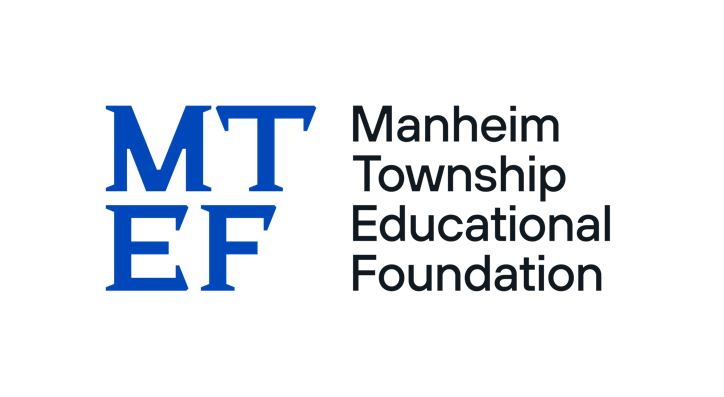 Application Guidelines:Application must highlight innovationApplicant must be a MTHS student but must be supported by a teacher/administrator to sign off on application. Awarded funds must be managed by teacher/administrator. Principal Rilatt must also sign off on application prior to submission. Student organizations/clubs may applyMaximum of $1000 per grant; applications for more than this amount must go through the regular grant process found on MTEF.net/grants Grant must benefit more than one studentAmong other things, dollars can be used for transportation/admission fees/foodDollars cannot be used for textbooks/tuition/scholarships or programs that are already in place. If the program is regularly being funded, a grant may not be applied for through the Student Impact Fund.  Dollars can be paid out to other organizations to bring experts in, ie Artist in Residence, public speakers, etc.   Student/Teacher or Administrator recipient follow up requirements: Must spend grant dollars within school year in which they are receivedTeacher/Student must submit final report and requisition reporting by May 1st of the school year in which the grant was receivedStudent/Teacher must submit 5 photos of grant in action – must be teacher approved to make sure all students in photo can be photographedStudent Impact Rep must be invited to see grant in actionGrants can be submitted at any point in the school year and notifications are given out within 2 months of submissionWhen your grant application is complete, please submit a digital copy to administrator@mtef.netPlease provide the following information:Name(s):E-mail:  Phone () 	___________________________________________________________________________________________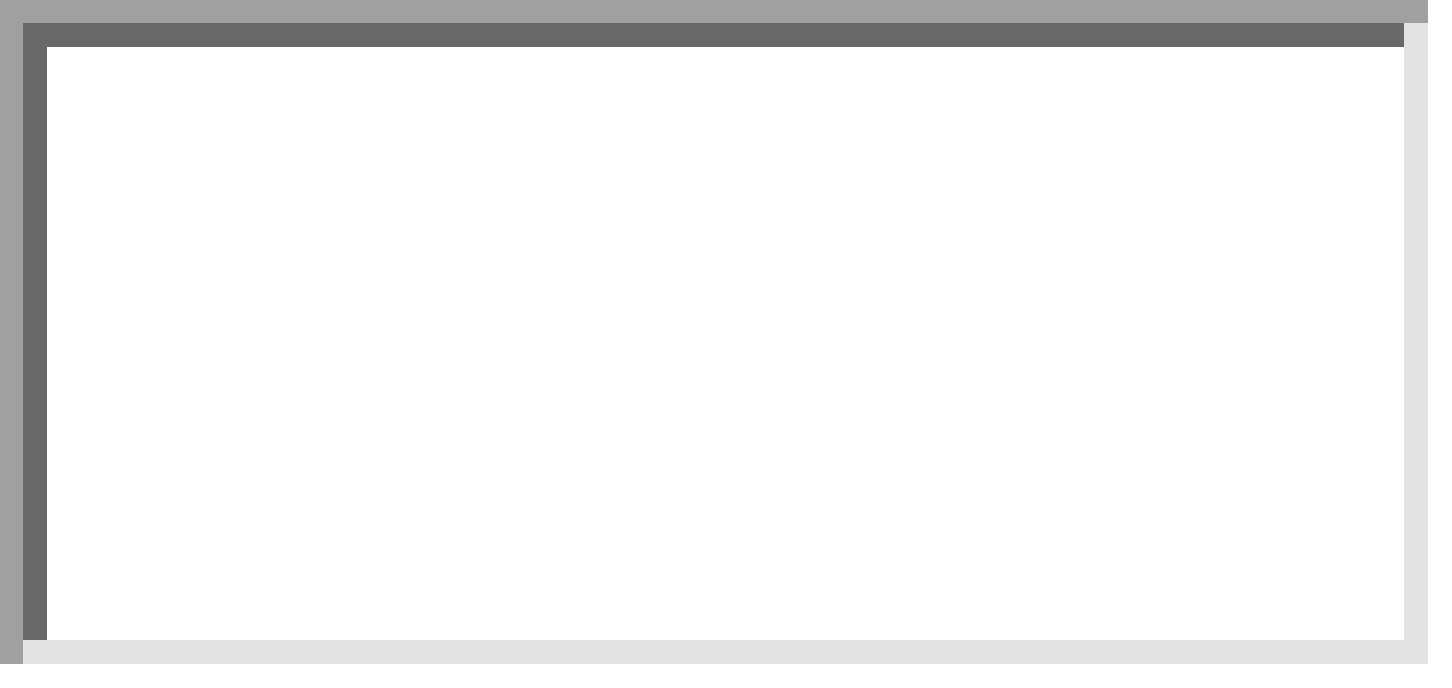 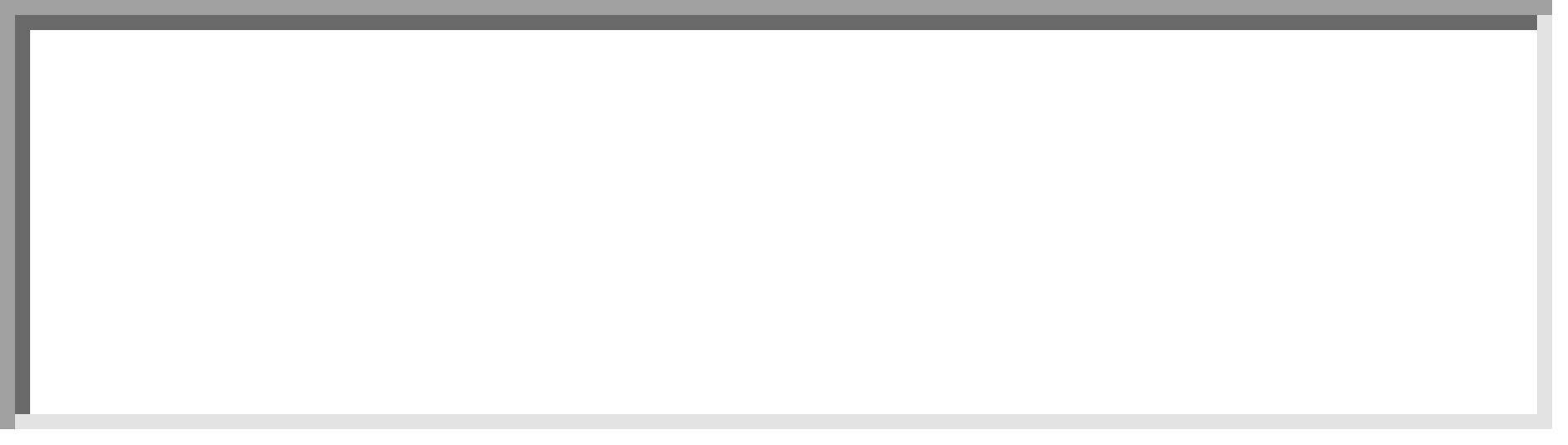 Project Title:Project Start Date: _________________ 			 Project End Date: _________________Grant Request (dollar amount only):Is this your first grant application to MTEF?(Yes or No only) _________________Project Information Please answer all questions directly within this document.  Additional material can be attached as appendices to this application and can be referenced within your answers.Project Description & Goal: What will you do? How will you do it?  What is the goal of the project?Project Effectiveness: How will you determine whether or not the project was successful? Spending Plan: How will you spend your grant money? Include dollar amounts & quantities of purchased items, if applicable. Are you soliciting funding from any other sources?  Please explain if the School or PTO will also provide support for this program.  Also explain any individual fundraising efforts for this program/project. Signature of Teacher: Teacher Comments: Please explain how this project will benefit students and support the curriculum.______________________	                ______ 		___________________		__________________Signature		 		                  Date		Teacher Email			Teacher PhonePrincipalPrincipal Comments: please explain how this project will benefit students and support the curriculum.______________________		______ Principal		 			Date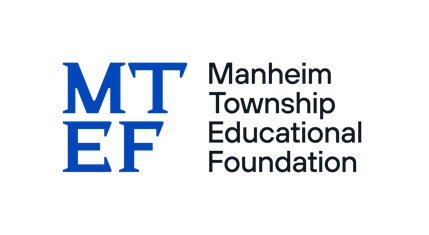 The Manheim Township Educational Foundation operates independently from the School District for the sole benefit of its students and is duly registered as a 501(c) (3) nonprofit corporation. The mission of MTEF is to strengthen, enhance and enrich the educational experiences of the students and faculty of Manheim Township School District. The Foundation promotes innovative academic, artistic or vocational initiatives beyond the normal scope of the school district budget and encourages community/school interaction.Manheim Township Educational Foundation450A Candlewyck Road, Lancaster, PA  17601717-735-1751$